ESTRUTURA DO RELATÓRIO RESUMIDO DE ATIVIDADES E ROTINAS FINALÍSTICASESTRUTURA ORGANIZACIONAL E FINALIDADESBuscar na Lei que rege o órgão/entidade o organograma atualizado. Este passo destina-se a identificar todas as unidades organizacionais de Gerência ou similares.Classificar as unidades organizacionais do nível de Gerência ou similar em duas categorias: Executa atividades Finalísticas ou Não Executa Atividades Finalísticas.Apenas as unidades organizacionais que executam atividades finalísticas do órgão/entidade serão abordadas no capítulo 2.OBJETIVOS DO ÓRGÃO/ENTIDADEApresentar os objetivos por unidade organizacional do nível de Gerência ou equivalente que executam atividades finalísticas. Por que a Gerência existe? Todos os objetivos devem estar numerados para a inserção em tabela do capítulo 3 LISTAR EM TABELA CONFORME MODELO A SEGUIR AS ATIVIDADES FINALÍSTICAS NORMATIZÁVEIS.Este capítulo cumpre a exigência do Art. 2°, Inciso I do Decreto n° 4130-R. Todos os objetivos das gerências ou equivalentes devem ser ligados a atividades normatizáveis. Quando não houver atividade normatizável para qualquer objetivo deve-se inserir justificativa.Todas as atividades normatizáveis devem estar ligadas a pelo menos um objetivo. Se algum trabalho é realizado sem que haja objetivo (por que se faz?) deve ser avaliada a necessidade de aquela atividade continuar a ser realizada.ESTABELECER AS PRIORIDADES ENTRE AS ATIVIDADES NORMATIZÁVEIS, E ESTABELECER CRONOGRAMA DE NORMATIZAÇÃO.Este capítulo cumpre parte da exigência do Art. 2°, II do Decreto n° 4130-R. Para cumprimento da totalidade do Inciso é necessário o envio à Secont do Relatório Resumido de Atividades e Rotinas Finalísticas.Listar, em ordem de prioridade para o órgão/entidade, todas as atividades normatizáveis e estabelecer, para cada uma, a data de finalização do processo de normatização da atividade, tendo como referência de trabalho a Norma de Procedimento SCI-001.A listagem deve ser feita em tabela conforme modelo a seguir:Data, Nomes, Cargos e Assinaturas dos responsáveis pela elaboração do documento.Aprovação do Dirigente máximo do órgão/entidadeData, Nome cargo e assinatura do dirigente máximo do órgão/entidade.EXEMPLO DE RELATÓRIO RESUMIDO DE ATIVIDADES E ROTINAS FINALÍSTICASESTRUTURA ORGANIZACIONAL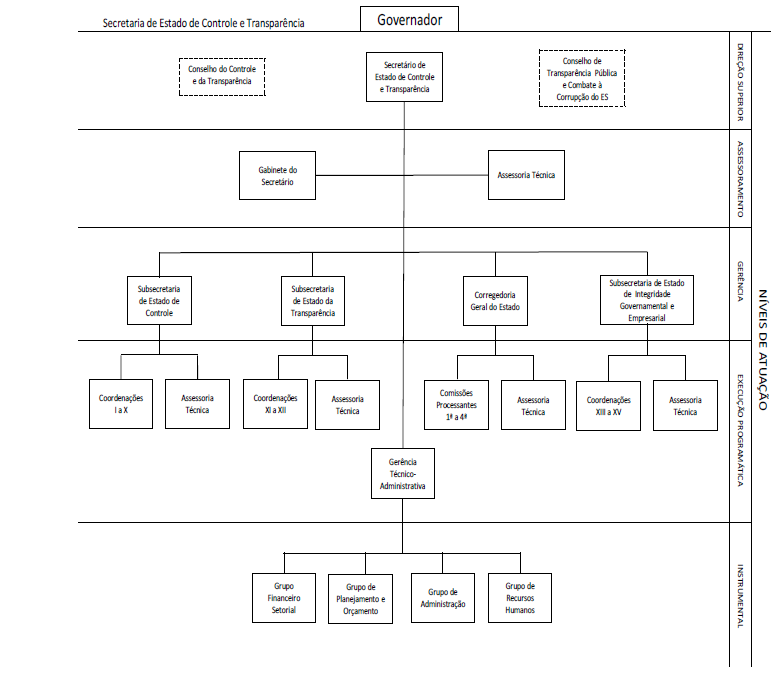 OBJETIVOS DO ÓRGÃO/ENTIDADECoordenação I – Coordenação de Contratos e Convênios – CCONCoordenação II – Coordenação de Auditoria de Conformidade – CAUCCoordenação III – Coordenação de Obras Públicas - COOPCoordenação IV – Coordenação de Contas de Governo - CGOVCoordenação V – Coordenação de Auditoria de Governança e Gestão - CAUGCoordenação VI – Coordenação de Harmonização do Controle Interno - CHACCoordenação VII – Unidade Setorial de Controle Interno - USCI/SEDUCoordenação VIII – Unidade Setorial de Controle Interno - USCI/SESACoordenação IX – Unidade Setorial de Controle Interno - USCI/IOPESCoordenação X – Unidade Setorial de Controle Interno - USCI/DERCoordenação XI – Coordenação de Tecnologia da Informação - CTECCoordenação XII – Coordenação de Transparência Pública - CTRACoordenação XIII – Coordenação de Ouvidoria-Geral do Estado - COGE Coordenação XIV – Coordenação de Investigação Preliminar - COIP Coordenação XV – Coordenação de Processo Administrativo de Responsabilização - CPARComissões ProcessantesLISTAR EM TABELA CONFORME MODELO A SEGUIR AS ATIVIDADES FINALÍSTICAS NORMATIZÁVEIS.ESTABELECER AS PRIORIDADES ENTRE AS ATIVIDADES NORMATIZÁVEIS, E ESTABELECER CRONOGRAMA DE NORMATIZAÇÃO.Listar, em ordem de prioridade para o órgão/entidade, todas as atividades normatizáveis e estabelecer, para cada uma, a data de finalização do processo de normatização da atividade, tendo como referência de trabalho a Norma de Procedimento SCI-001.A listagem deve ser feita em tabela conforme modelo a seguir:Vitória, 19 de julho de 2017Denis Penedo Prates				Rodolfo Pereira NettoAuditor do Estado 					Auditor do EstadoAprovo o RELATÓRIO RESUMIDO DE ATIVIDADES E ROTINAS FINALÍSTICAS. Envie-se à SECONT.Vitória, 19 de julho de 2017Eugenio Coutinho RicasSecretário de Estado de Controle e TransparênciaN° do ObjetivoGerência ou equivalenteAtividades Finalísticas NormatizáveisAtividades Finalísticas NormatizáveisMês/Ano de finalizaçãoUnidade OrganizacionalAtividades Finalísticas?Coordenação I – Coordenação de Contratos e Convênios - CCONSCoordenação II – Coordenação de Auditoria de Conformidade - CAUCSCoordenação III – Coordenação de Obras Públicas - COOPSCoordenação IV – Coordenação de Contas de Governo - CGOVSCoordenação V – Coordenação de Auditoria de Governança e Gestão - CAUGSCoordenação VI – Coordenação de Harmonização do Controle Interno - CHACSCoordenação VII – Unidade Setorial de Controle Interno - USCI/SEDUSCoordenação VIII – Unidade Setorial de Controle Interno - USCI/SESASCoordenação IX – Unidade Setorial de Controle Interno - USCI/IOPESSCoordenação X – Unidade Setorial de Controle Interno - USCI/DERSCoordenação XI – Coordenação de Tecnologia da Informação - CTECSCoordenação XII – Coordenação de Transparência Pública - CTRASCoordenação XIII – Coordenação de Ouvidoria-Geral do Estado - COGE SCoordenação XIV – Coordenação de Investigação Preliminar - COIP SCoordenação XV – Coordenação de Processo Administrativo de Responsabilização - CPARSGFSNGANGRHNGPONComissões ProcessantesSNúmeroObjetivo1Manifestar-se tecnicamente nos processos encaminhados à SECONT relativos a contratos e convênios, exceto Engenharia e Tecnologia da Informação2Manifestar-se em Tomadas de Contas Especial por meio de Relatório do Controle Interno3EtcNúmeroObjetivo4Realizar auditorias de conformidade de acordo com o Plano Anual de Auditoria5EtcN° do ObjetivoGerência ou equivalenteAtividades Finalísticas Normatizáveis1CCONProcesso de emissão de Manifestação Técnica2CCONProcesso de emissão de Relatório de Tomada de Contas Especial3CCONEtc4CAUCProcesso de auditorias de conformidade5CAUCEtcAtividades Finalísticas NormatizáveisMês/Ano de finalizaçãoProcesso de auditorias de conformidadeSet/2017Processo de emissão de Manifestação TécnicaOut/2017Processo de emissão de Relatório de Tomada de Contas EspecialOut/2017EtcNov/2017EtcDez/2017